Application Form Scoil Bhailenóra 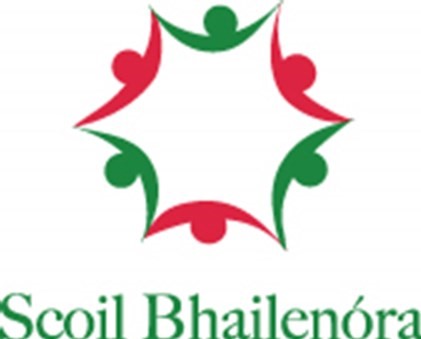 Applications Open from 1st October to 22nd October 2023 Question 1  Child's name as per birth cert. If child goes by another name please put in brackets. * ___________________________________________________________________ Question 2 Child's Date of Birth * ___________________________________________________________________ Question 3 Address - including Eircode please (proof of address may be required) * ___________________________________________________________________ Question 4  Class level pupil wishes to enrol in, e.g. Junior Infants, or 2nd class, or 5th class * ___________________________________________________________________ Question 5  Child's PPS number * ___________________________________________________________________ Question 6  Child’s gender ___________________________________________________________________ Question 7 Number of years preschool completed at present? ___________________________________________________________________ Question 8  Mother's name * ___________________________________________________________________ Question 9  Mother’s contact number * ___________________________________________________________________ Question 10  Mother’s email address * ___________________________________________________________________ Question 11  Father's name * ___________________________________________________________________ Question 12  Father’s contact number * ___________________________________________________________________ Question 13  Father’s email address * ___________________________________________________________________ Question 14 Have you applied to other primary schools? * ___________________________________________________________________ Question 14 Have siblings of this child attended Scoil Bhailenóra? * ___________________________________________________________________ Question 15  If 'yes' to question 14, please give sibling(s) names and years of attendance, eg. John Murphy 2000-2008 ___________________________________________________________________ Please return this form to oifig@ballinorans.ie  Or  Scoil Bhailenóra  Waterfall,  Cork  T12D500  All forms received after 5pm on 22nd October will be considered late applications.  Please answer all All questions marked * for forms to be considered completed.  You are welcome to hand deliver to the office.  We look forward to working with your family over the coming years and seeing your child develop and grow.  Le gach-dea-ghuí Luke Foley and all in Scoil Bhailenóra 